Q1/ Calculate the drinking water quality index of the river, by using BIS methods.Q2/ From the following parameters calculate EF?Q3/ Calculate the stander deviation of COD of 400 sites along greater Zab river.Q4/ Measure the air quality index of atmosphere around Erbil city, When O3 ppb=125, PM2.5=100, CO ppm= 18.5 Q5/ Define Environmental Index?Q6/ Write Soil Factors?Q7/ What AQI?Q8/ What is important of AQI?Q9/ What is IWQI?Q10/ Write laws of IWQI?Q11/ A sample of 450 soil road sites from Erbil city was taken and the average of lead was found to be 220 µg.kg-1 with a standard deviation of 30 µg.kg-1  . Could the mean level of lead in the population be 95 µg.kg-1.Q12/ Measure the air quality index of atmosphere around Erbil city, When O3 ppb=125, PM2.5=100, CO ppm= 18.5 Q13/ On Jan 10, 2009, the following air quality data have been recorded in Baghdad. Calculate and report AQI. NO2 = 550 ppb, PM10 = 224 µg/m3, CO = 25µg/m3 and O3= 250 ppb.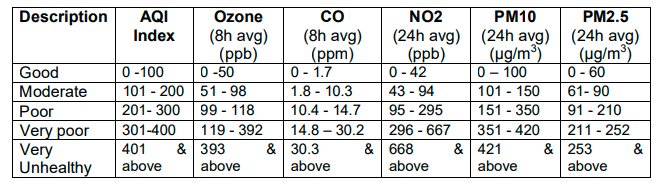 Q14/ What is Geoaccumulation Index?Q15/ What is Enrichment Factors?Q16/ What Ecological risk assessment?Q17/ Define Composting?Q18/ Write types of composting?Q19/ What is solid waste management?Q20/ Write compost quality index parameters?Q21/ What is C/N?Q22/ Write laws of CQI?Q23/ Define Biodiversity?Q24/ Define Species diversity?Q25/ Define Genetic diversity?Q26/ What is Shannon Index?Q27/ What is Simpson Index?Q28/ What is Similarity Index?Q29/ Define Water Quality Index?Q30/ Write laws of WQI?Q31/ Write roles color in AQI?Q32/ Why AQI having health messages?Q33/ Q2/ From the following parameters calculate Igeo index?Q34/ Calculate the standard error of COD of 400 sites along greater Zab river.Q35/ Calculate the CV% of COD of 400 sites along greater Zab river.Q36/ Define Vermicomposting?Q37/ What is leachate pollution Index?Q38/ What Waste water index?Q39/ What are difference between WQI and IWQI?Q40/ Calculate the drinking water quality index of the river, by using BIS methods.Q41/ From the following parameters calculate EF and Igeo index?Q42/ The following data shows the concentration of heavy metals mg/kg in soil, Calculate the potential ecological risk index RI?Q43/ Write Summery about AQI?Q44/ Why AQI more successful than PSI?Q45/ What is history of AQI?Q46/ Write steps of water quality index calculation?Q47/ Write sources and kinds of pollutants effects on human health?Q48/ What are soil indicators?Q49/ Why are indicators important?Q50/ Define soil quality?Salahaddin University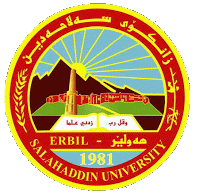 College ScienceEnvironmental Health and ScienceSecond Stage (2022-2023)Practical Environmental Indices
ParameterspHECTDST.alkT.harCaMgNitrateClSO4FluFeRivers7.5850350199.4280403550150401.52Limited8.52000100020030075304525020010.3wi335232253352MetalsAsCdCrHgNiZnPbFeConcentration20112024010040301Background8.50.44770.1256523200COD mg.l-115-2525-3535-4545-5555-6565-7575-85Number of sites3040100110803010AQI categoriesAQI rangeO3 ppbPM2.5CO ppmGood0-500-590-120-4.4Moderate51-10060-7512.1-35.44.5-9.4USG101-15076-9535.5-55.49.5-12.4Unhealthy151-20096-11555.4-150.412.5-15.4Very Unhealthy201-300116-374150.5-250.415.5-30.4Hazardous301-500375-408250.5-350.430.5-40.4AQI categoriesAQI rangeO3 ppbPM2.5CO ppmGood0-500-590-120-4.4Moderate51-10060-7512.1-35.44.5-9.4USG101-15076-9535.5-55.49.5-12.4Unhealthy151-20096-11555.4-150.412.5-15.4Very Unhealthy201-300116-374150.5-250.415.5-30.4Hazardous301-500375-408250.5-350.430.5-40.4MetalsAsCdCrHgNiZnPbFeConcentration20112024010040301Background8.50.44770.1256523200COD mg.l-115-2525-3535-4545-5555-6565-7575-85Number of sites3040100110803010COD mg.l-115-2525-3535-4545-5555-6565-7575-85Number of sites3040100110803010ParameterspHECTDST.alkT.harCaMgNitrateClSO4FluFeRivers7.5850350199.4280403550150401.52Limited8.52000100020030075304525020010.3wi335232253352MetalsAsCdCrHgNiZnPbFeConcentration20114026011040301Background8.50.44770.1256523200SampleAsCdCrCuPbZnSoil60.62.8616.76245.745.98378.98Background151905070175Tf53010512